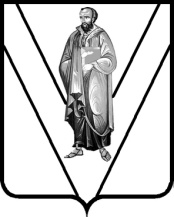 Муниципальное бюджетное общеобразовательное учреждение основная общеобразовательная школа № 21 хутора ПервомайскогоПриказ«___»  ____________   2016  года.					            № _______Об организации  работы по зачислению в 1 класс         Во исполнение Федерального Закона от 29 декабря 2012 года « 273-ФЗ «Об образовании в Российской Федерации», приказом министерства образования и науки Российской Федерации от 22.01.2014 года № 32 «Об утверждении порядка приема граждан на обучение по образовательным программам начального общего, основного общего и среднего общего образования», на основании Устава школы, п р и к а з ы в а ю:1. Заместителю директора по УР Сытник Евгении Александровне: 1) Начать работу по набору детей в 1-й класс МБОУ ООШ № 21  на 2016-2017 учебный год  с 01 февраля  2016 года, количество первых классов – один.2) Утвердить следующий график приема заявлений в 1-й класс: понедельник-пятница  с 9-00 до 15-00.3) Осуществлять набор детей в 1-й класс в соответствии с постановлением главы администрации муниципального образования Павловский район от 22.01.2016 года № 49 «О закреплении территорий за муниципальными автономными и бюджетными общеобразовательными организациями муниципального образования Павловский район  в целях обеспечения учета и приема в общеобразовательные организации всех подлежащих  обучению граждан, проживающих на территории муниципального образования Павловский район,  и имеющих право на обучение по образовательным программам начального общего, основного общего и среднего общего образования», санитарно-эпидемиологических правил СанПин 2.4.2.1178-02, контрольными нормативами и предельной численностью контингента  обучающихся.4) Соблюдать необходимые требования к хранению и обработке информации о персональных данных детей, их родителей.5) Оформить журнал регистрации заявлений по следующей форме (приложение 1).6)  При приеме заявлений знакомить родителей (законных представителей) с Уставом МБОУ ООШ № 21, лицензией на осуществление образовательной деятельности, свидетельством государственной аккредитации, основнымиобразовательными программами НОО, ООО, реализуемыми школой.7) В случае записи в 1 класс детей, не достигших на 01.09.2016 года возраста 6,5 лет, информировать родителей о необходимости предоставления заключения ПМПК об отсутствии у ребенка противопоказаний для обучения.8) Издать приказ о зачислении детей в первый класс не позднее 31 августа 2016 года.2. Ответственной за сайт Бражниковой Анне Алексеевне разместить объявление о документах, необходимых для зачисления в 1 класс,  не позднее 01 февраля 2016 года на сайте школы и доске объявлений.3. Контроль исполнения настоящего приказа возложить на заместителя директора по УР Сытник Е.А.Директор школы								С.А. НедобиткоС  приказом  ознакомлены: 1.«___» ____________ 2016 г.          ____________          __________________						            подпись			      расшифровка подписи2.«___» ____________ 2016 г.          ____________          __________________						            подпись			      расшифровка подписи